Pressmaterial 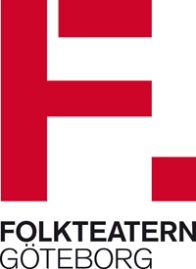 
Elakt men varmhjärtat om oss och vår tid när Folkteatern bjuder in till lunchrevy: Premiär för RÔVA – Revy över världens allmäntillståndNu öppnar Folkteatern upp ännu en scen och bjuder in till uppdaterad politisk lunchteater. 
Fem föreställningar byts av under februari och mars i teaterns foajé. Först ut på premiären den 
26 februari är RÔVA, en elak men varmhjärtad Revy över världens allmäntillstånd där anrika Pustervikskällaren återuppstår. För regin står Folkteaterns Erik Ståhlberg och för manus och musik Håkan Johnsson, som under många år levererat texter till bland annat revyer.
I rollerna och bakom pianot syns Folkteaterns skådespelare, bland andra Jonas Sjöqvist som spelar Rövas kypare och som också dyker upp som sin egen rollkaraktär i Lars Noréns Fragmente. Fakta RÔVA – Revy över världens allmäntillståndIdén till revyn kommer från en historia Erik Ståhlbergs morfar brukade berätta om en kypare på den anrika Pustervikskällaren, ett stenkast från Järntorget och Folkteaterns lokaler. Restaurangen, i folkmun kallad Röva, återuppstår här och blir spelplats för revyns nummer som utspelar sig under en lunch. Det är elakt och ingen går säker, men det är också självironiskt och Folkteatern ger sig själva en släng av sleven när gänget tittar inåt. För hur kul är revy? Kan man skämta ihjäl livet? Och hur kul är egentligen politiskt teater, och Norén? Under en knapp timme tar lunchgänget med publiken på en burlesk men kärleksfull resa genom vårt land idag, för att avsluta där de började. Inget har förändrats. Ingen kommer därifrån. Några av sketcherna:Fattiga stackare får coaching i personligt varumärkestänkDatakille ger kurs i bästa sätten att kränka och starta drev på nätetDödsbud i familj tas emot med maximal produktplaceringFadern i Noréns Fragmente kan inte sluta ordvitsa på sin dödsbäddDet blir också sång och musik, bland annat i ”Göteborgs hamn”, fritt efter Jaques Brèl. ”Vi har bytt fartygen mot hällar av glas”. I rollerna: Jonas Sjöqvist, Elisabeth Göransson, Lars Magnus Larsson, Niklas Román, Kim Lantz och Sara Wikström. 
Regi: Erik Ståhlberg. Text och musik: Håkan Johnsson. Idé: Erik Ståhlberg och Håkan Johnsson. Fakta Folkteaterns lunchteater ”Scenlunch”: Röva spelas 26, 27, 28 februari och 1 mars. 
Därefter spelas fyra gästspel på lunchteatern:
Kroppen vi bor i och andra planeter med Verklighetens salonger 6, 7 och 8 mars.
Monologen Skapelseberättelsen av CO Evers med Ola Hedén i regi av Göran Ragnerstam 9, 11 och 16 mars.
Stand up-akten Jorden gick under – vi är kvar 14 och 15 mars.
Marknadsafton i regi av Björn Melander 18 och 19 mars.Lunch serveras från kl 12.30 och förbokas senast dagen innan. Föreställningarna startar kl 13.00.Mer information: 
Martina Wahlström, 070-811 22 81, martina.wahlstrom@telia.com
Karolina Lindblad, tf marknadschef Folkteatern, 073-524 97 20, karolina.lindblad@folkteatern.se